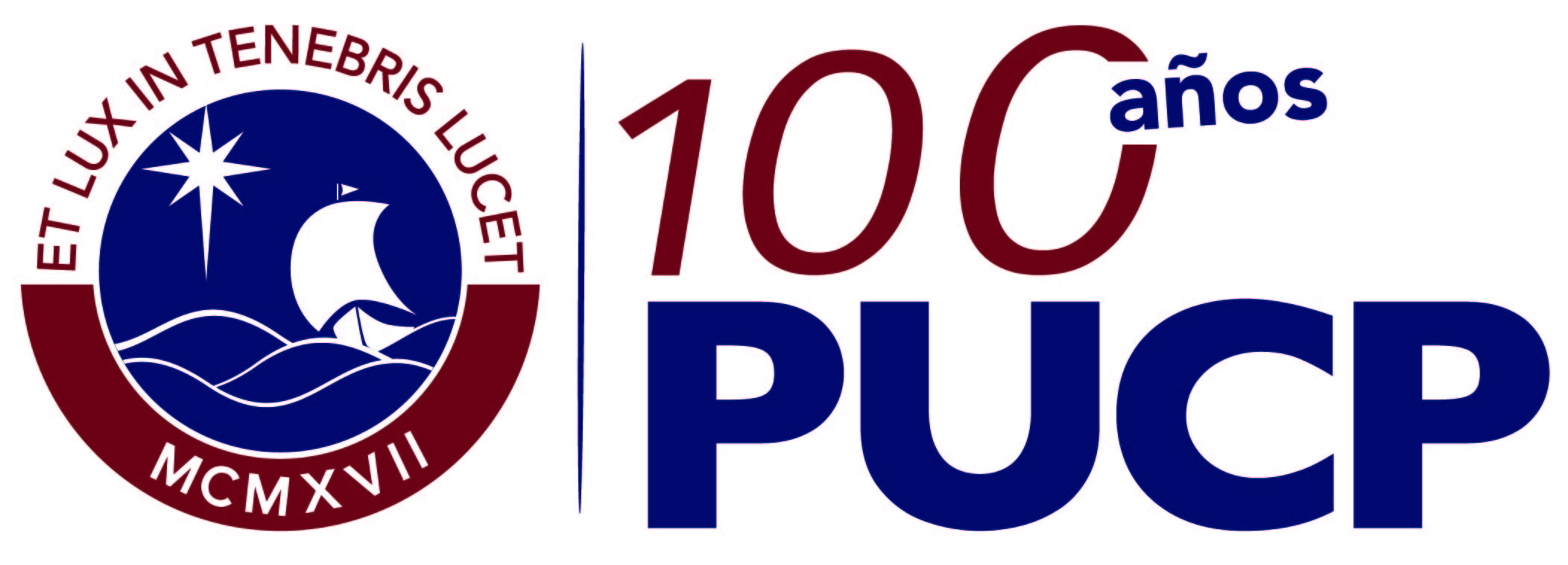 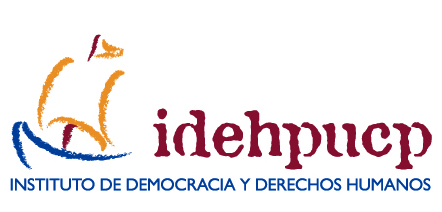 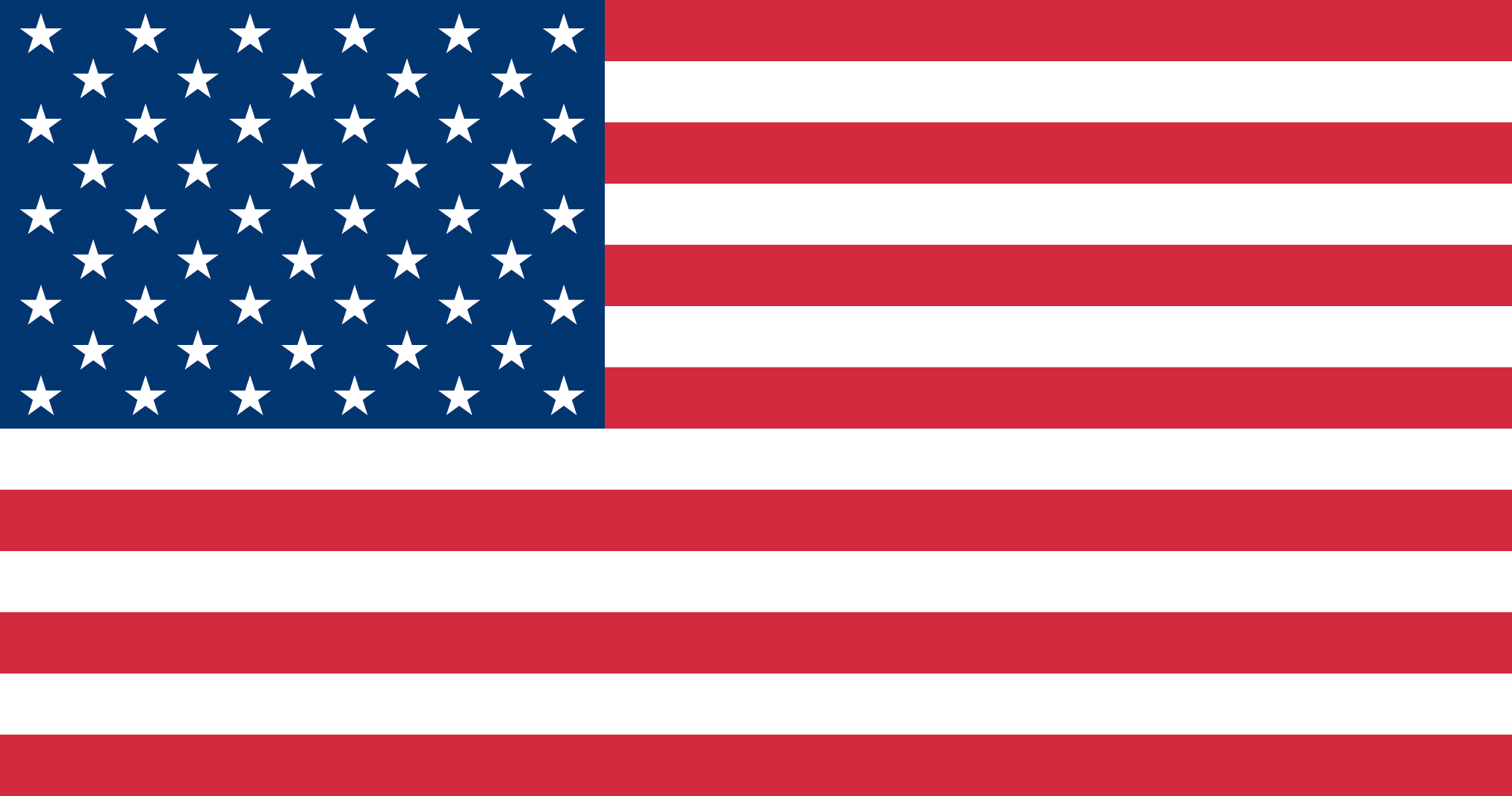 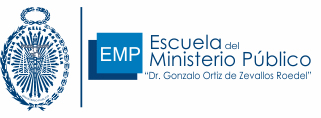 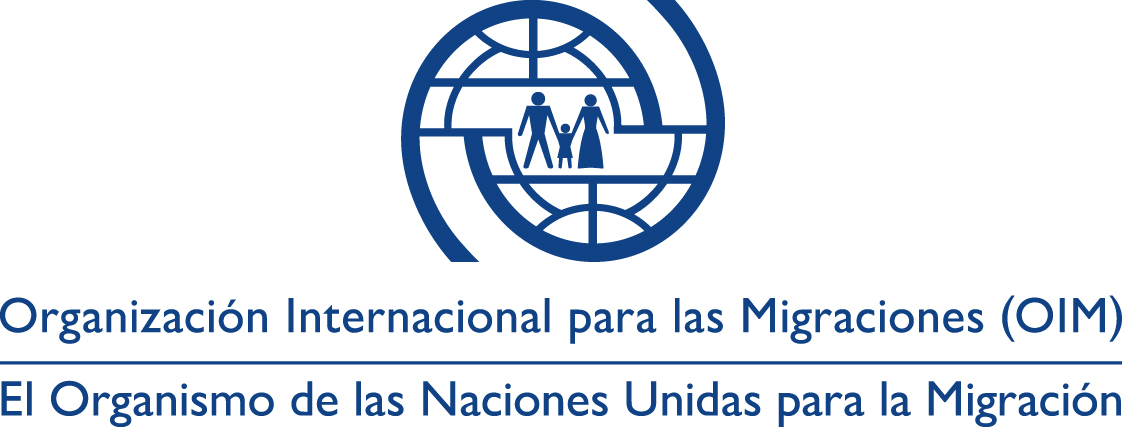 TALLER DE ESPECIALIZACIÓN EN DELITO DE TRATA DE PERSONAS Y DELITOS CONEXOSLima, 30 y 31 de enero de 2017Lugar: Escuela del Ministerio Público 	PROGRAMA LUNES 30 DE ENEROLUNES 30 DE ENERO08:30- 08:45Registro y recepción  de participantes08:45-09:15InauguraciónJaime Villanueva Barreto, Gerente Central - EMPIván Dávalos, Jefe de Misión - OIM PerúCristina Blanco, Coordinadora académica - IDEHPUCP09:15-09:30Presentación del Manual y de  la metodología del Taller Cécile Blouin Investigadora Senior del Instituto de Democracia y Derechos Humanos de la Pontificia Universidad Católica del Perú09:30 -09:45Presentación de los y las participantes09:45-10:30La aplicación de los instrumentos internacionales de derechos humanos en el derecho internoCristina Blanco Coordinadora académica del Instituto de Democracia y Derechos Humanos de la Pontificia Universidad Católica del Perú10:30-11:00Sesión de Diálogo 11:00-11:20Pausa Café11:20-12:15Los enfoques a tomar en cuenta por los operadores de justiciaCécile BlouinInvestigadora Senior del Instituto de Democracia y Derechos Humanos de la Pontificia Universidad Católica del Perú12:15-13:00Sesión de Diálogo13:00-14:30Almuerzo14:30-15:30El delito de trata de personas: concepto e injusto penalIngrid Díaz Castillo Asesora del proyecto Anticorrupción del Instituto de Democracia y Derechos Humanos de la Pontificia Universidad Católica del Perú15:30-16:30El delito de trata de personas y sus relación concursal con los delitos afinesCarlos Villaroel QuindeAdjuntía para la Niñez y la AdolescenciaDefensoría del Pueblo16:30-17:00Pausa café17:00-17:30Sesión de Diálogo17:30-17:45Cierre del Primer díaMARTES 31 DE ENEROMARTES 31 DE ENERO08:30-08:45Registro de participantes08:45 -09:00Relatoría del día anterior09:00- 10:30Experiencia comparada Jessica TapiaOrganización Internacional para las Migraciones- Oficina México10:30-11:30La investigación penal del delito de trata de personas Fany Quispe FarfánFiscal Provincial Penal de LimaMinisterio Público 11:30-11:45Pausa café11:45-12:30Sesión de diálogo12:30 -13:30Almuerzo13:30-15:00Trabajos en grupos en base al Manual de capacitaciónFacilitación: Cécile Blouin Investigadora Senior del Instituto de Democracia y Derechos Humanos de la Pontificia Universidad Católica del Perú15:00-15:15Pausa café15:15-16:30Plenaria16:30-16:50ClausuraPedro Chávarri Vallejos, Fiscal Supremo Lawrence Gumbiner, Jefe de Misión adjunto de la Embajada de Estados Unidos.Salomón Lerner Febres, Presidente Ejecutivo - IDEHPUCPIván Dávalos, Jefe de Misión - OIM Perú